Parks Flooding Areas – 11th December 2019First / southern copse / group of trees 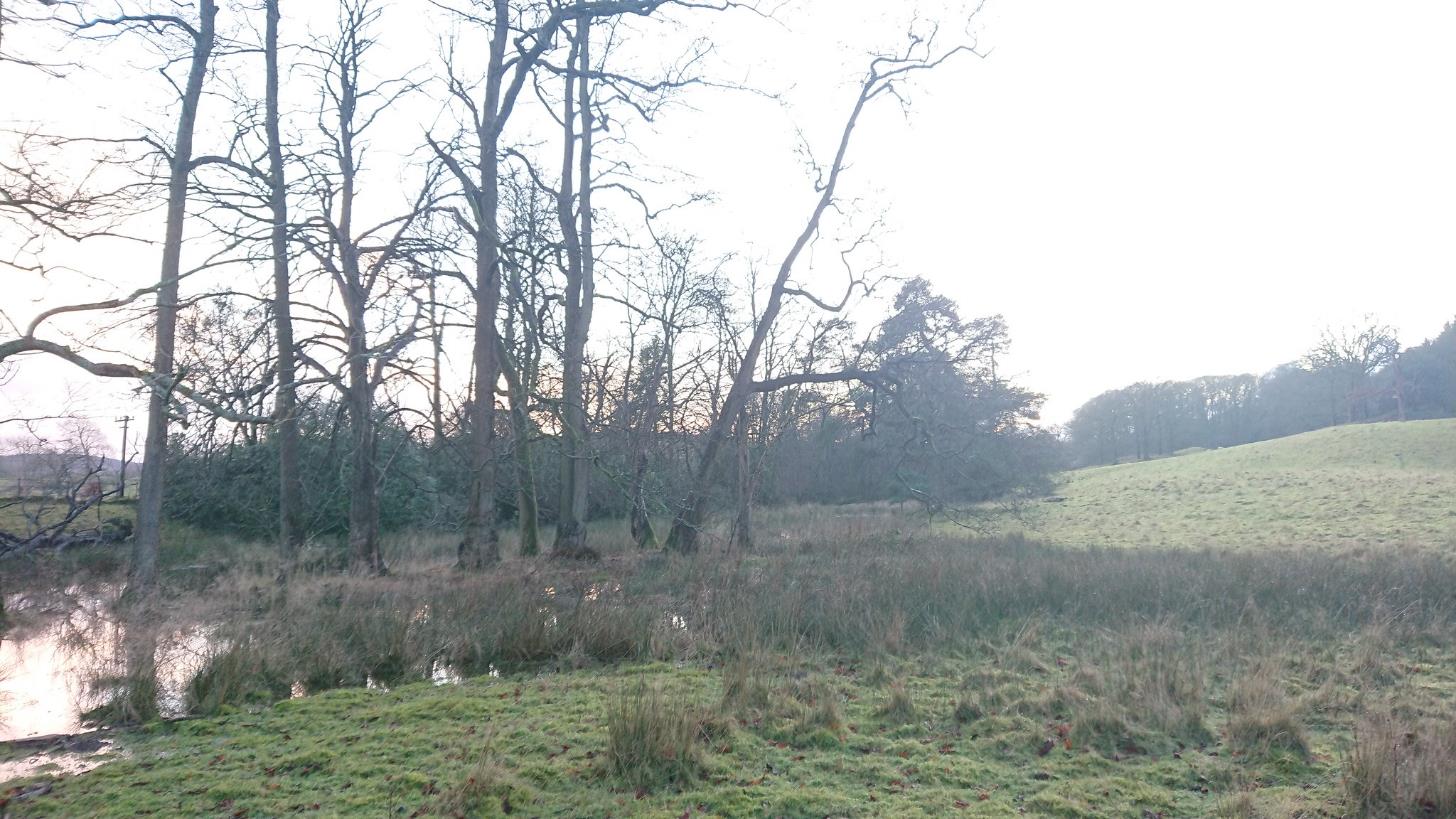 Second / northern copse / group of trees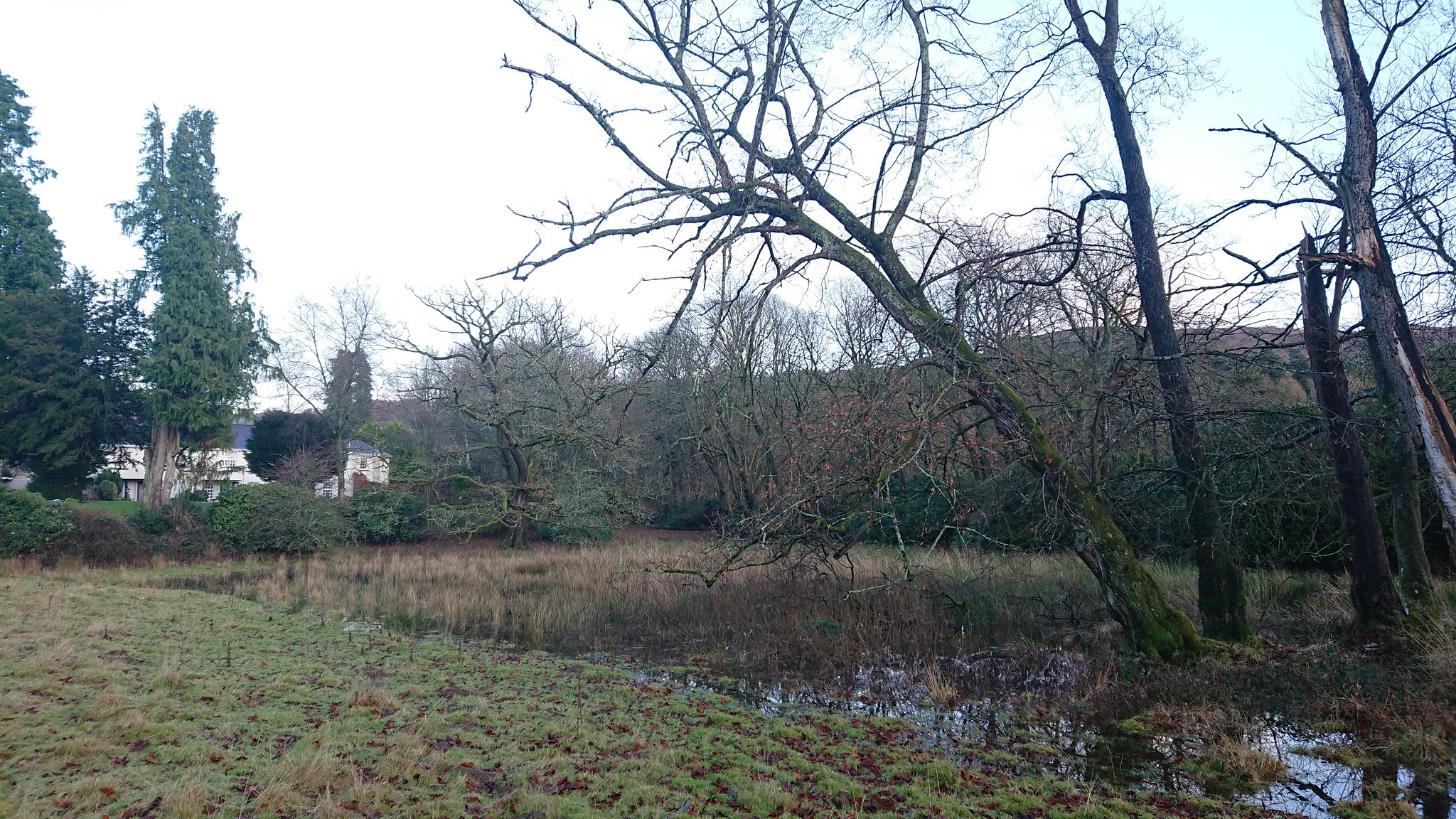 View from Landing How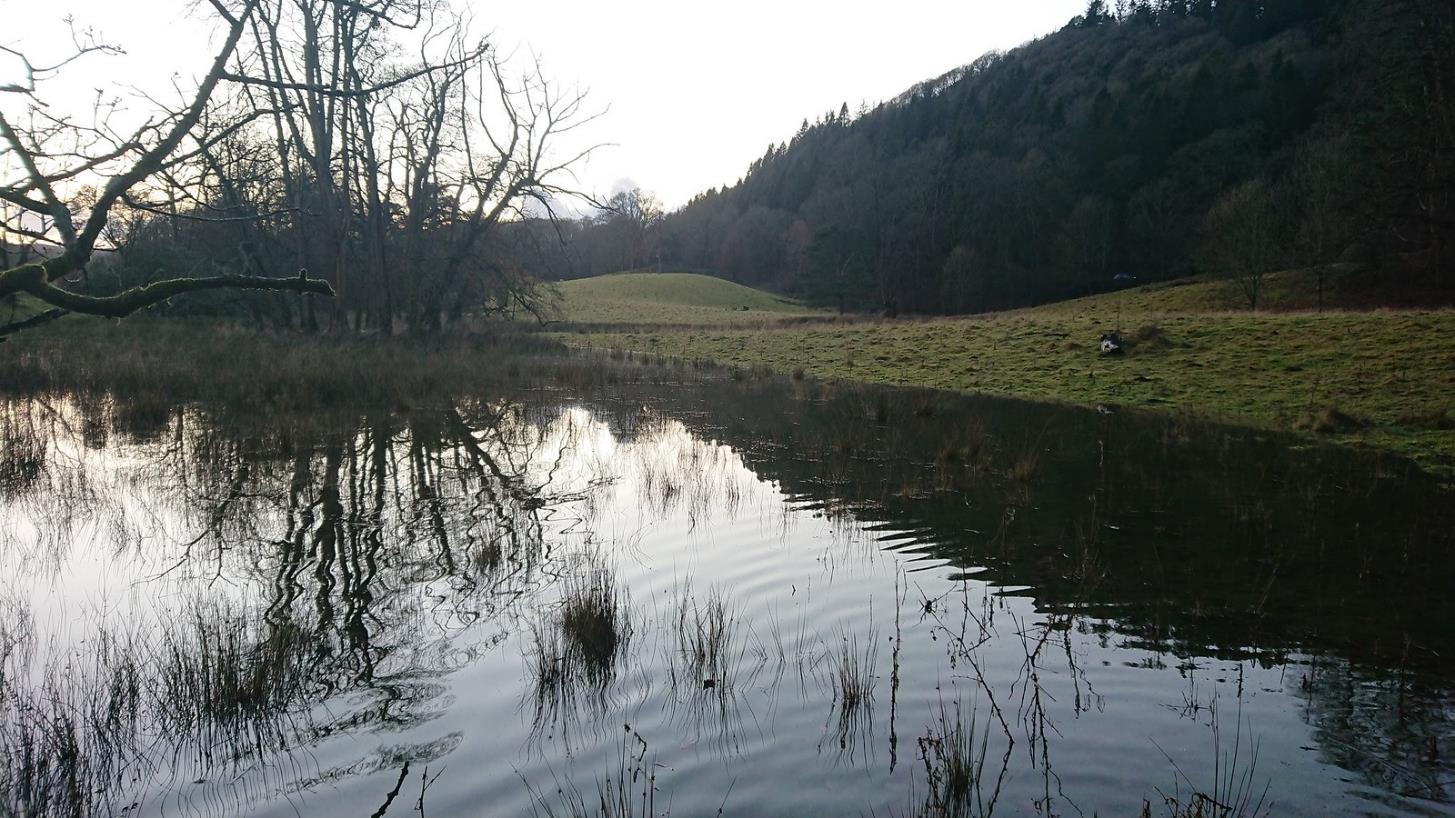 View to Oak Tree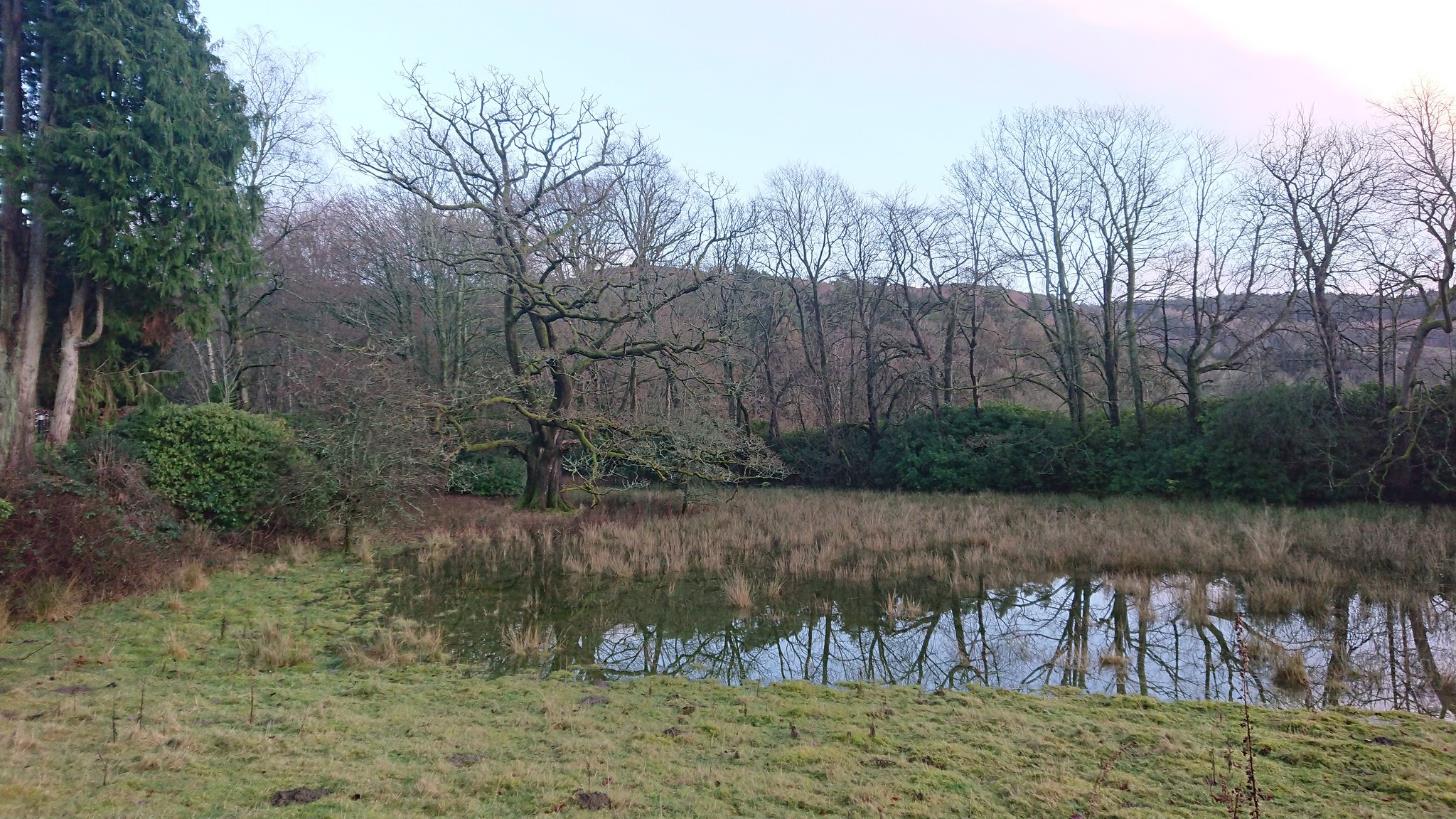 View SW from top of Parks by Landing How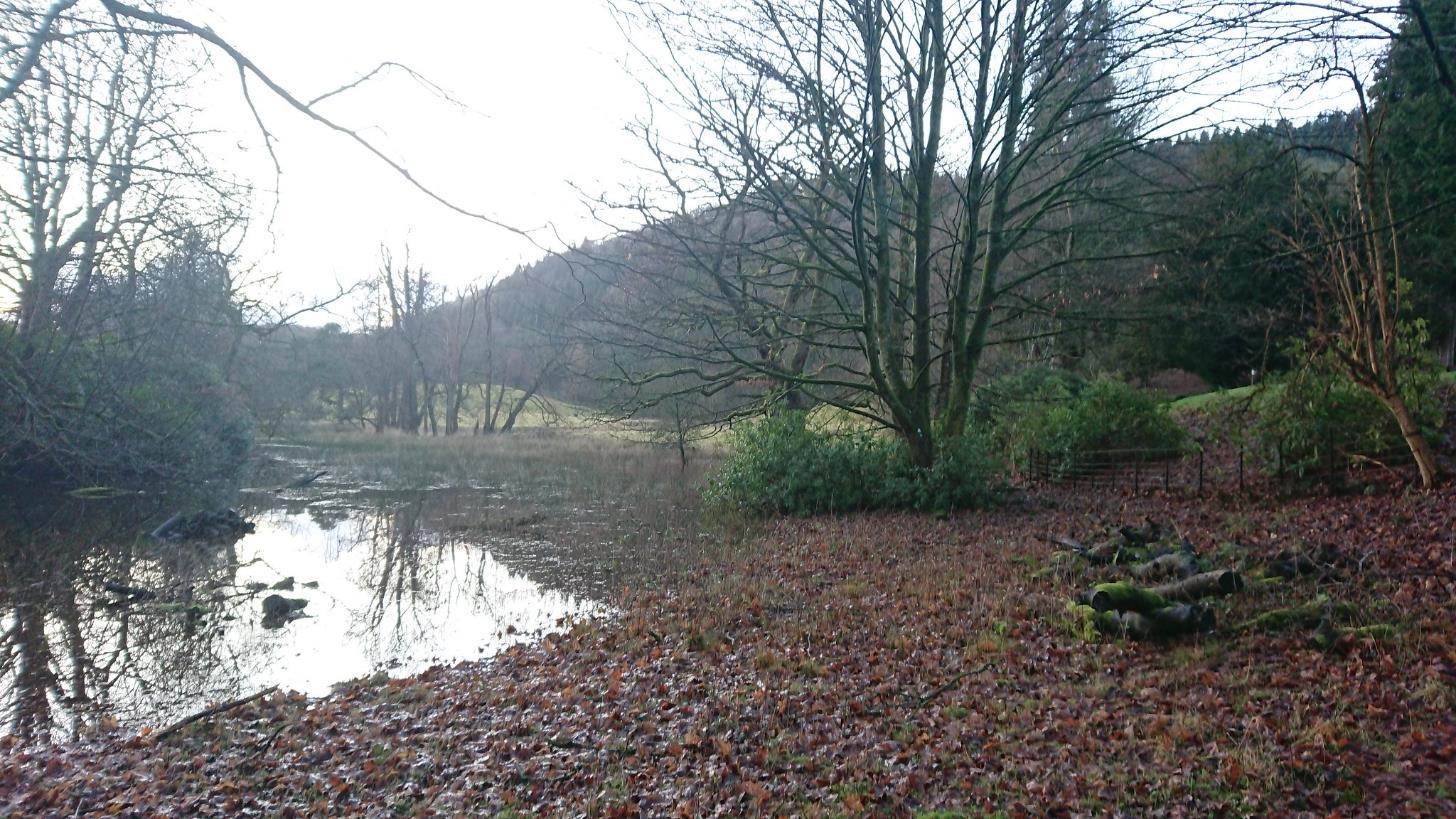 View NE under large Oak Tree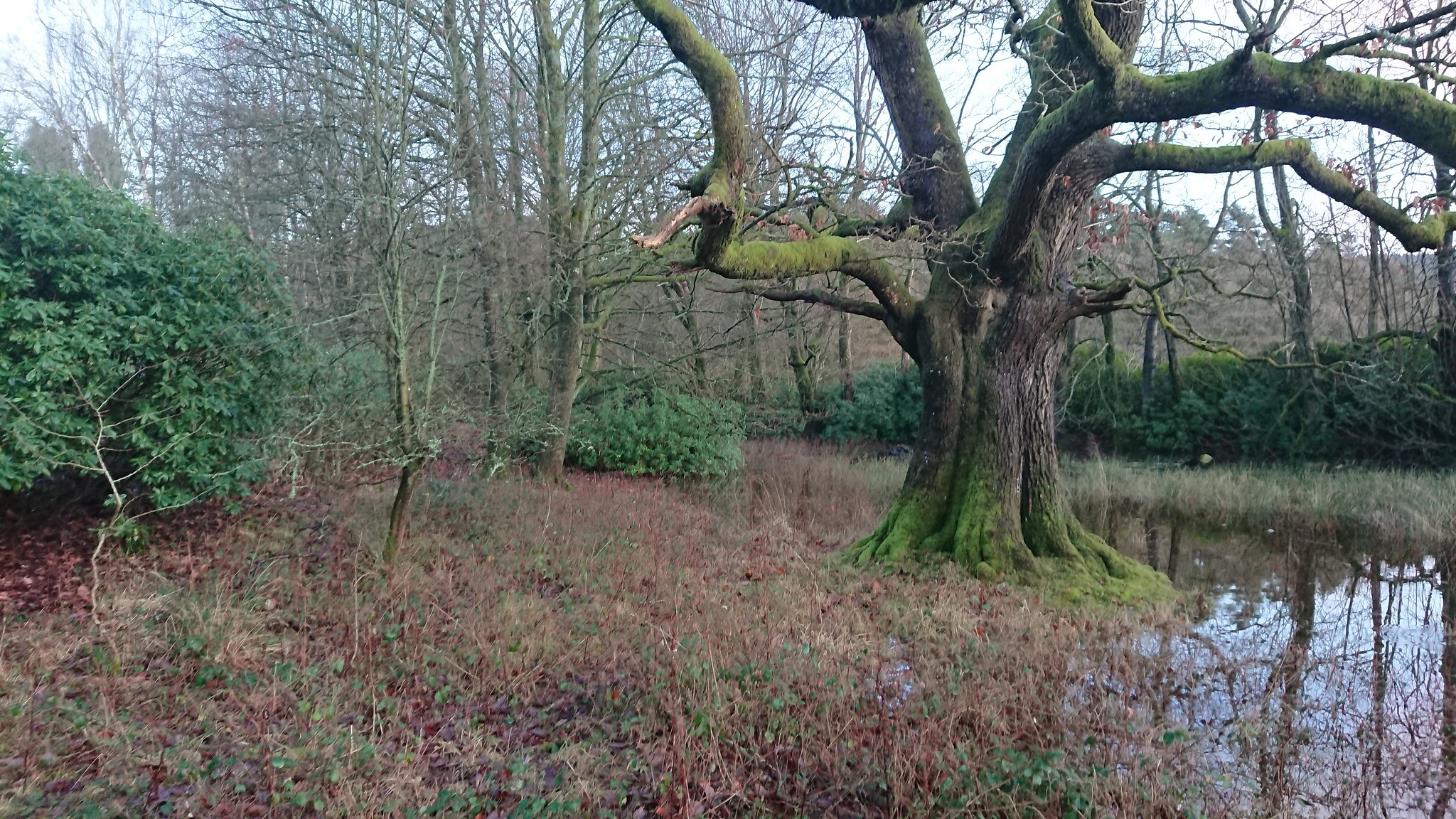 25th February 2020View N from top of knoll 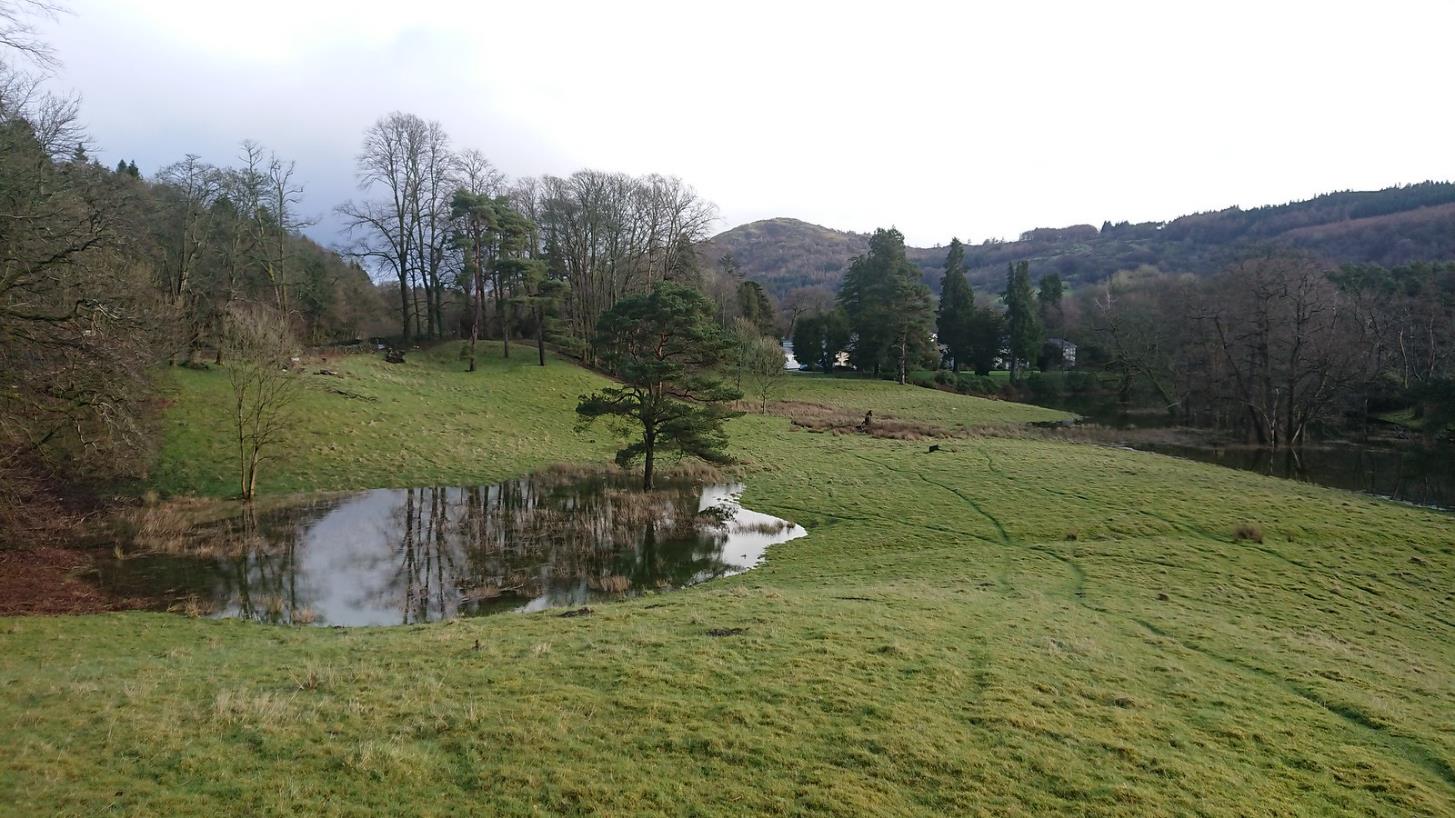 View N from top of knoll 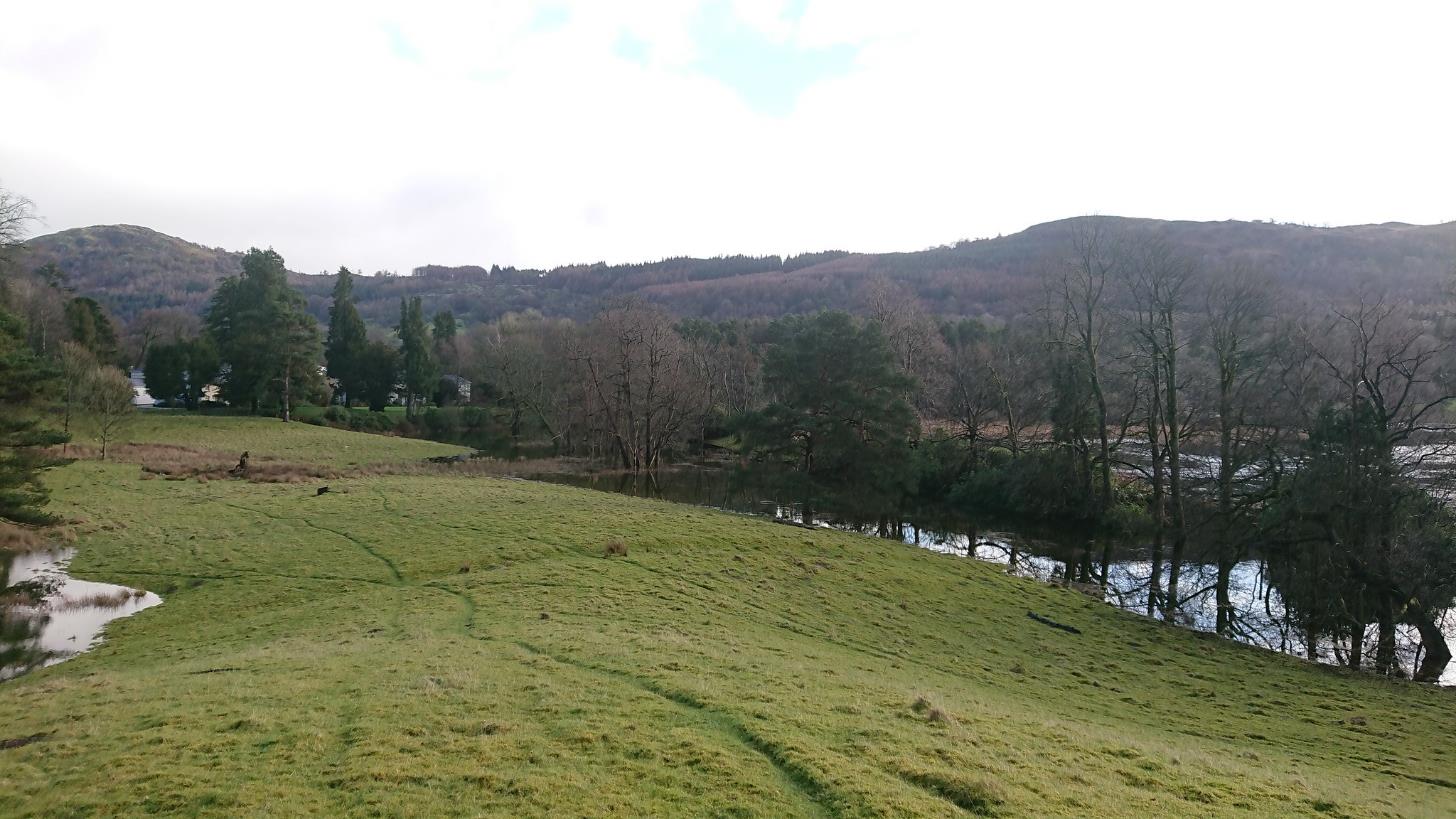 View N along edge of flooding towards LH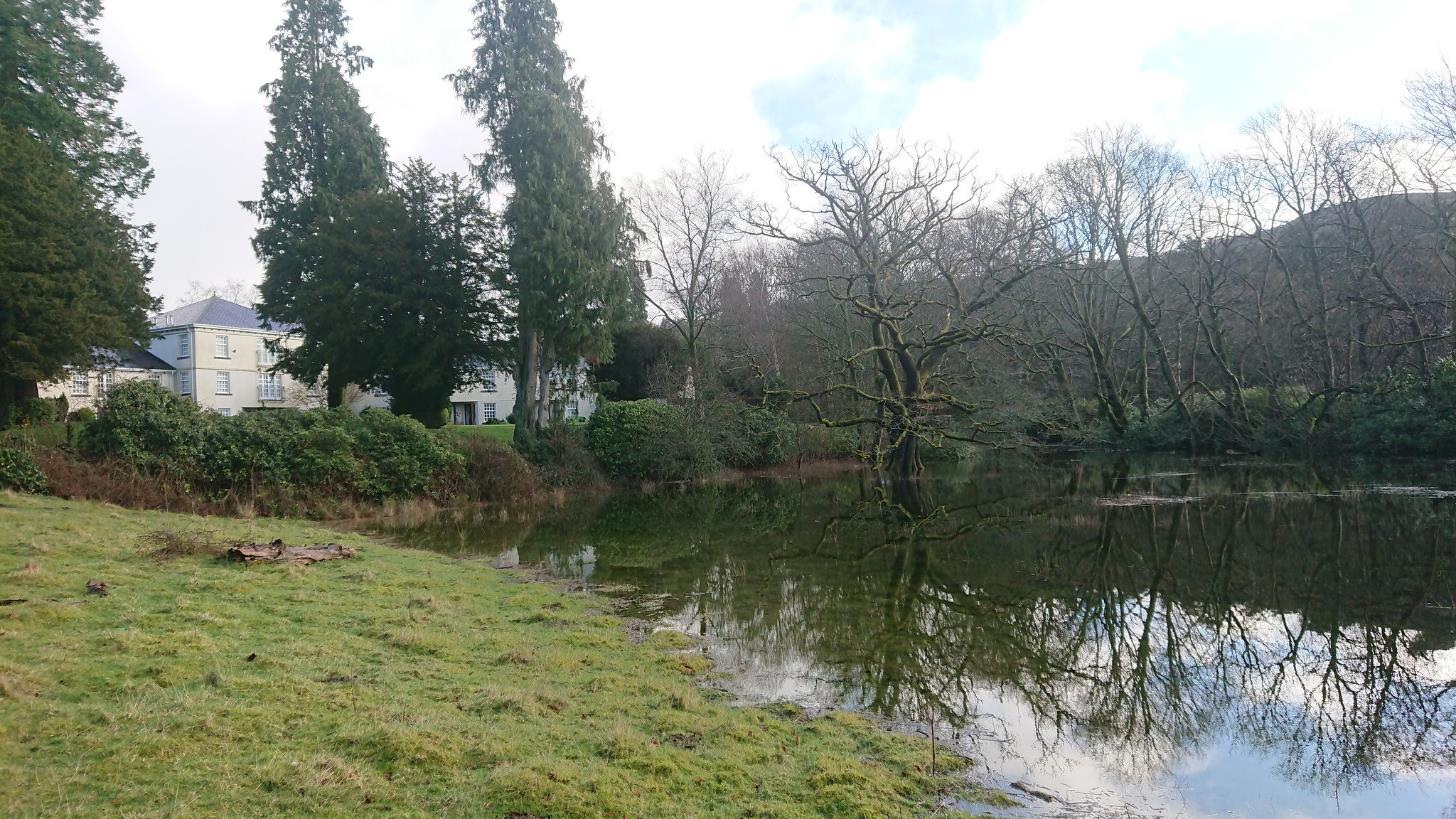 View S – Second and First copse (closes / furthest.)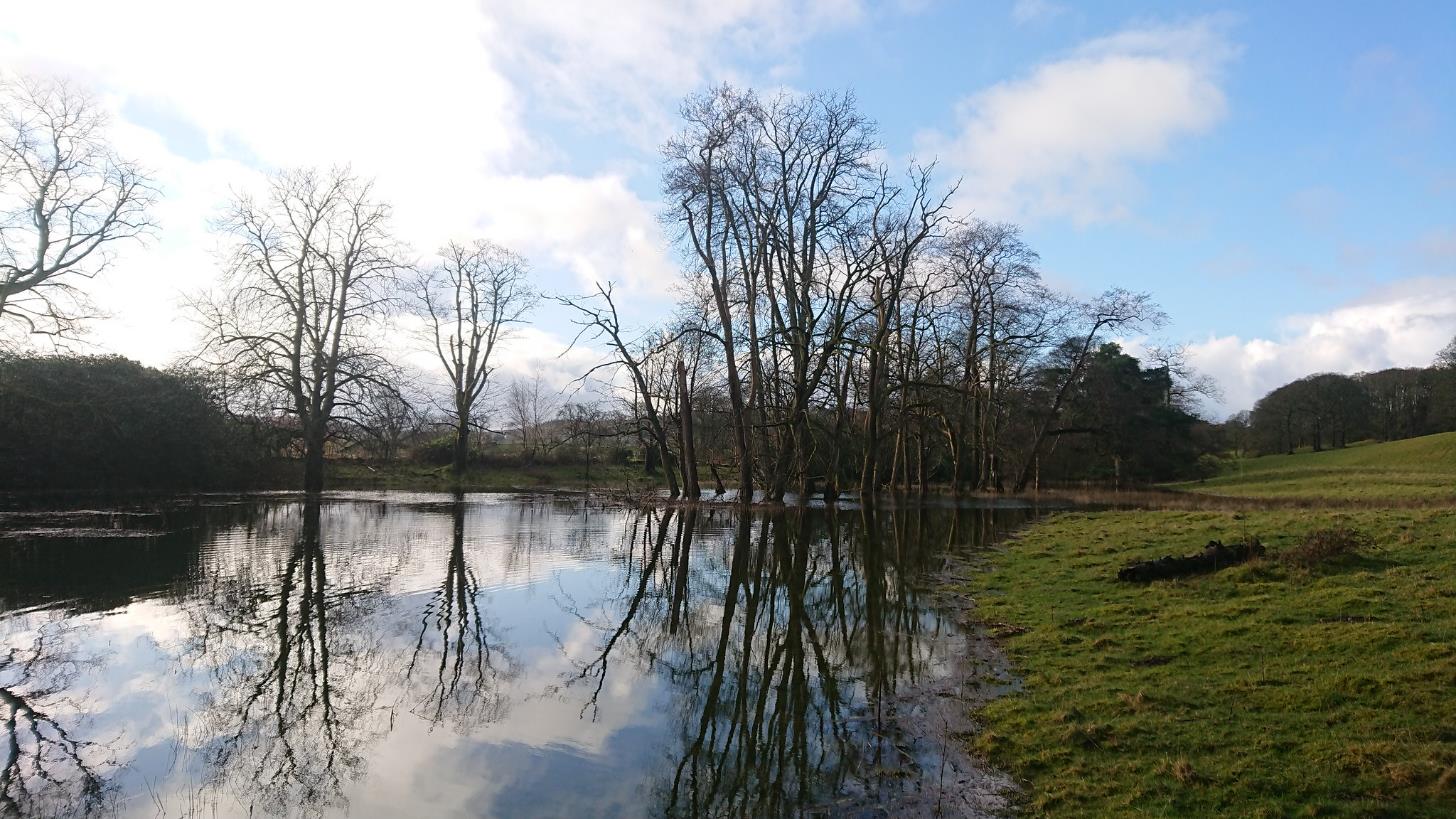 Along LH Boundary 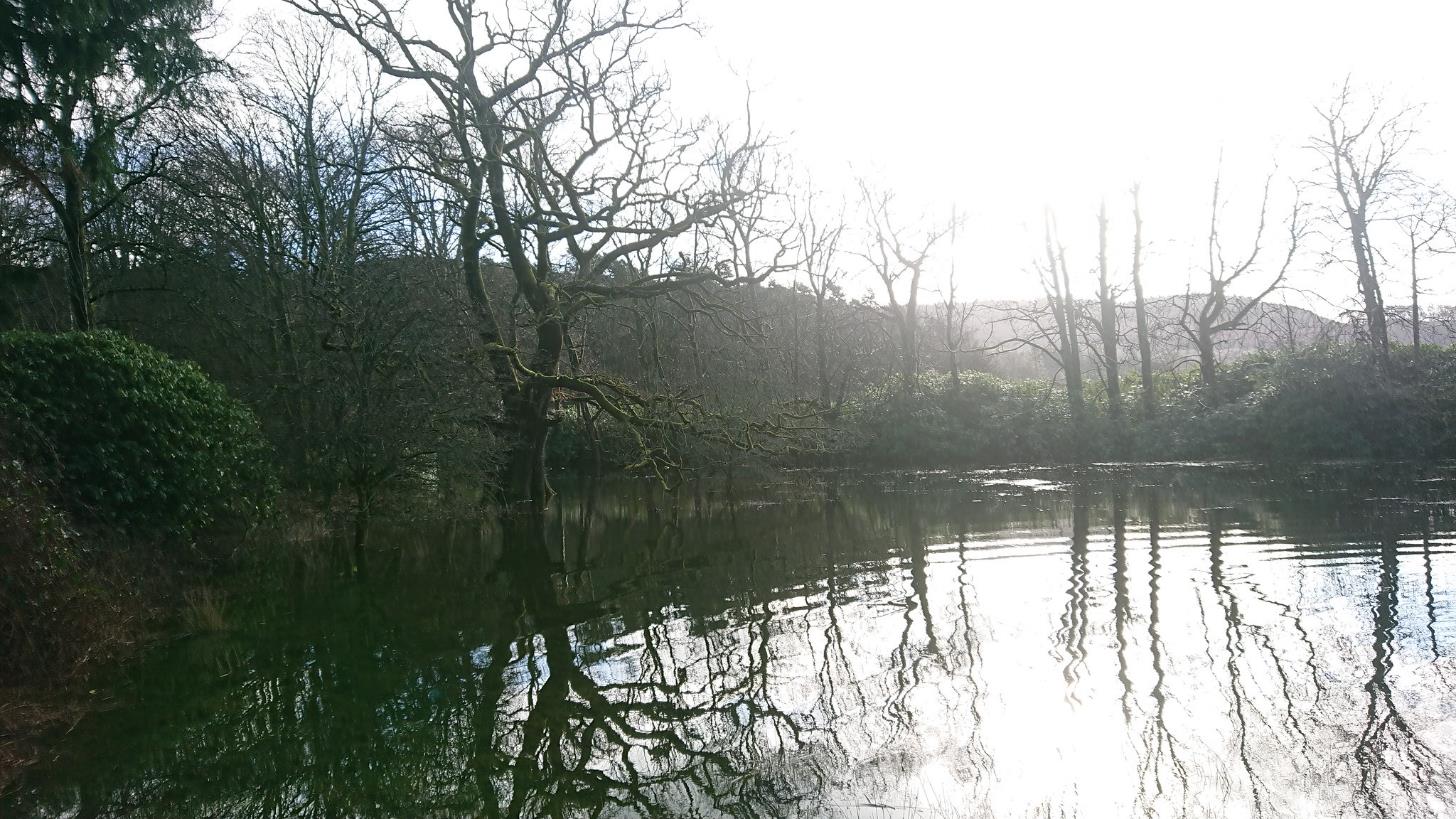 View to road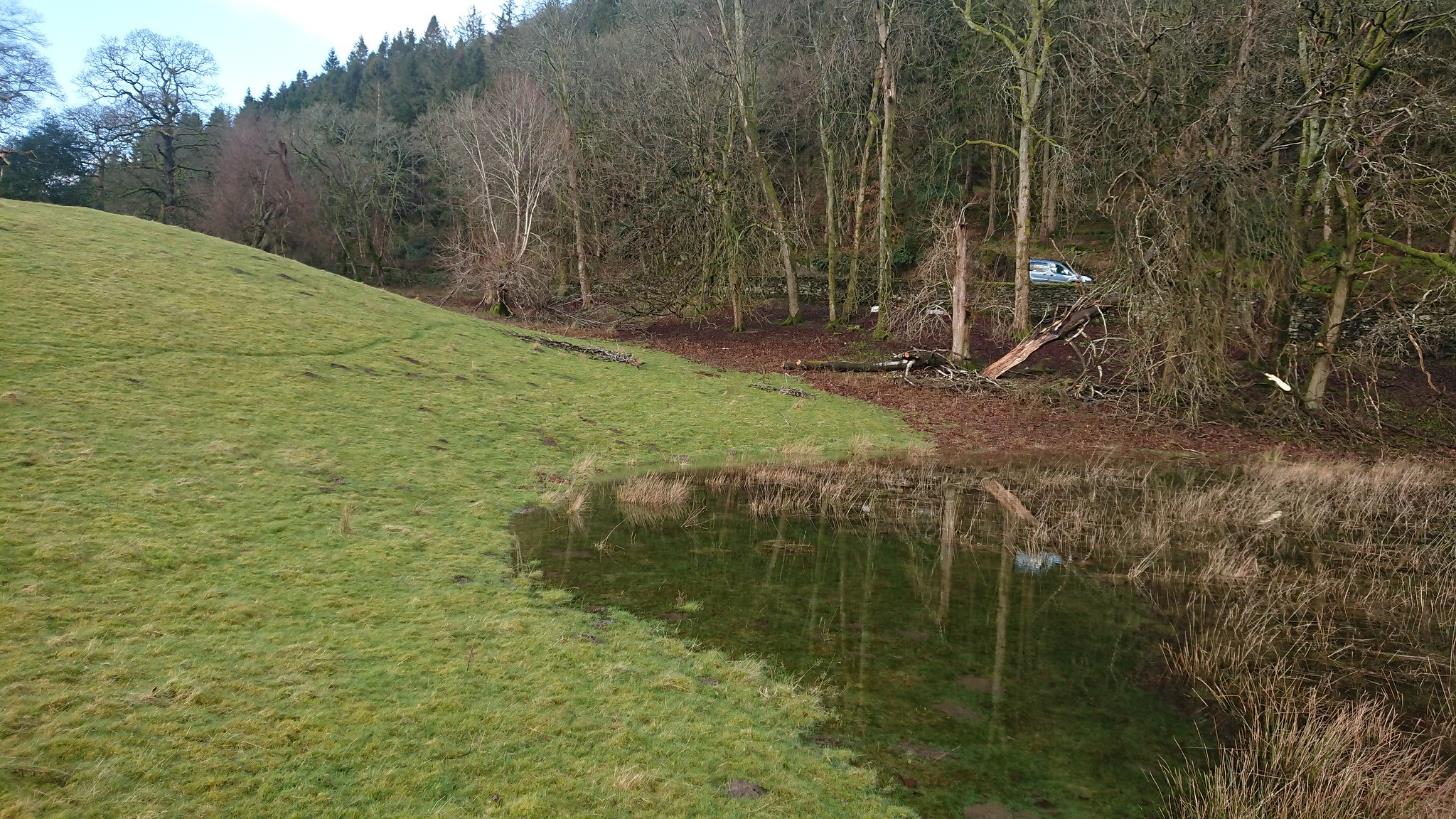 View NE 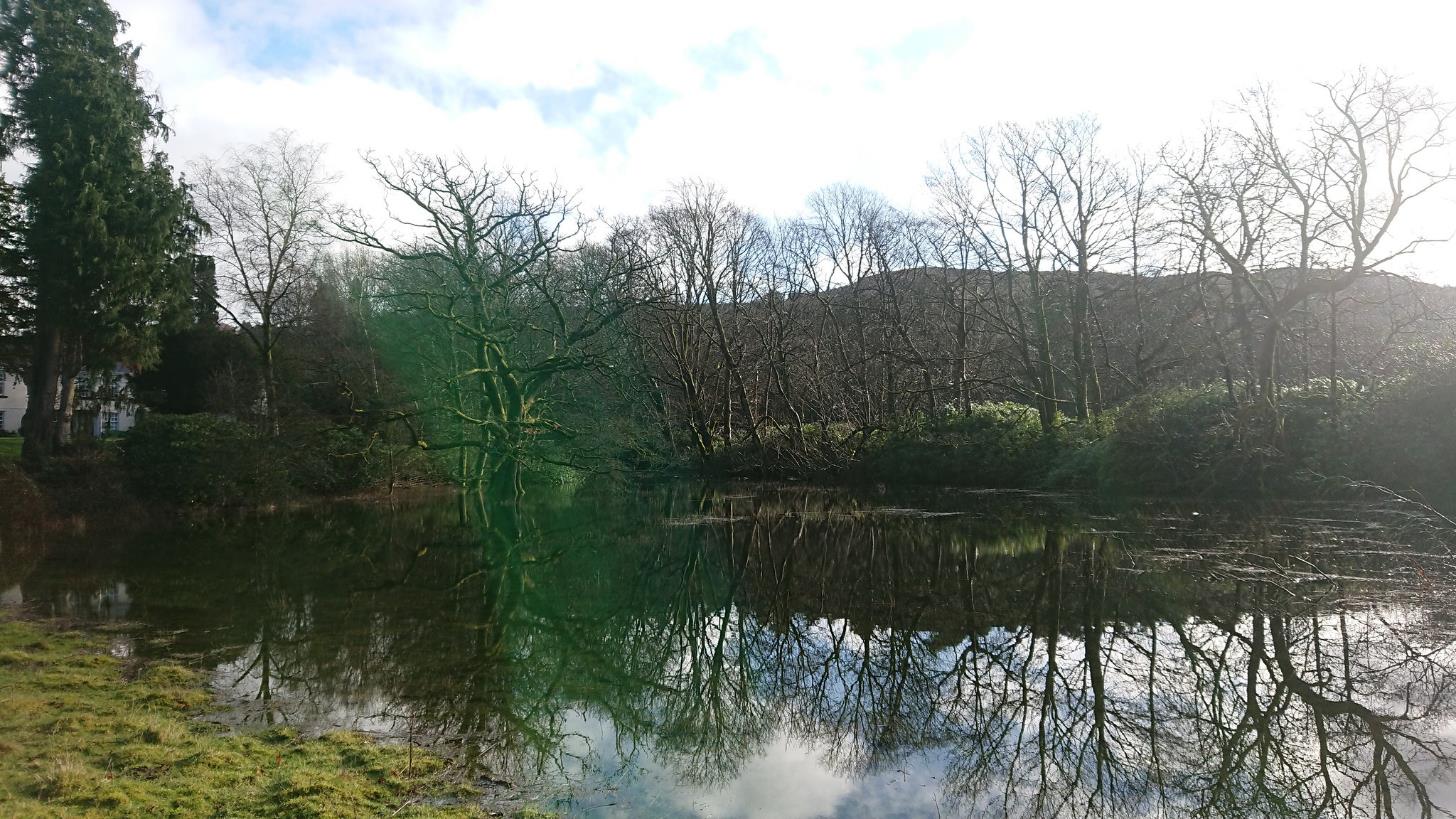 Panorama 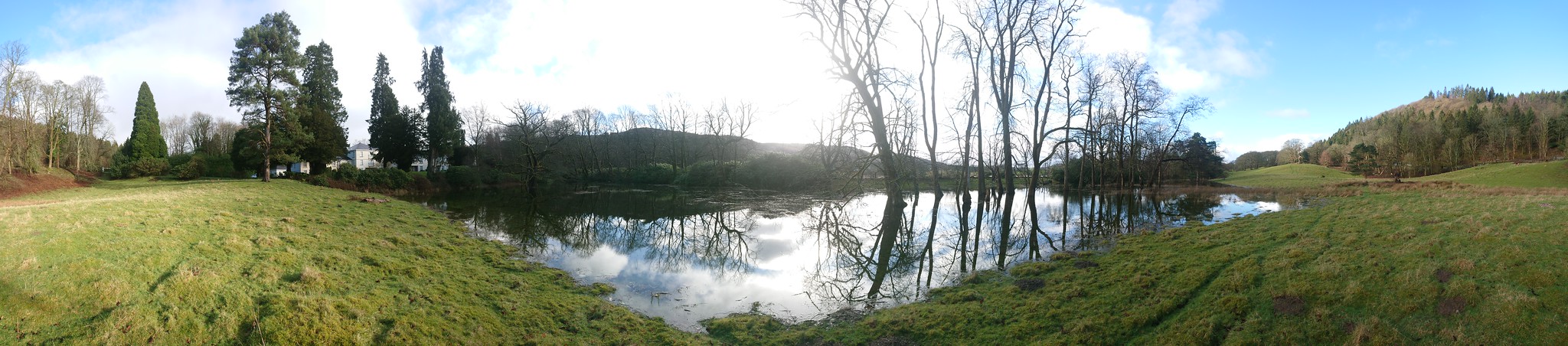 